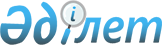 О районном бюджете на 2017-2019 годыРешение Шуского районного маслихата Жамбылской области от 22 декабря 2016 года № 9-3. Зарегистрировано Департаментом юстиции Жамбылской области 27 декабря 2016 года № 3268.
      Примечание РЦПИ.

      В тексте документа сохранена пунктуация и орфография оригинала.
      В соответствии со статьей 75 Бюджетного кодекса Республики Казахстан от 4 декабря 2008 года, статьи 6 Закона Республики Казахстан от 23 января 2001 года "О местном государственном управлении и самоуправлении в Республике Казахстан" районный маслихат РЕШИЛ:
      1. Утвердить районный бюджет на 2017-2019 годы согласно приложениям 1, 2 и 3 соответственно, в том числе на 2017 год, в следующих объемах:
      1) доходы 14 225 563 тысяч тенге;
      налоговые поступления 2 521 267 тысяч тенге;
      неналоговые поступления 77 733 тысяч тенге;
      поступления от продажи основного капитала 66 011 тысяч тенге;
      поступления трансфертов 11 560 552 тысяч тенге;
      2) затраты 14 575 705 тысяч тенге;
      3) чистое бюджетное кредитование 344 483 тысяч тенге;
      бюджетные кредиты 366 265 тысяч тенге;
      погашение бюджетных кредитов 21 782 тысяч тенге;
      4) сальдо по операциям с финансовыми активами 0 тысяч тенге;
      приобретение финансовых активов 0 тысяч тенге;
      поступления от продажи финансовых активов государства 0 тысяч тенге;
      5) дефицит (профицит) бюджета - 694 625 тысяч тенге;
      6) финансирование дефицита (использование профицита) бюджета 694 625 тысяч тенге;
      поступление займов 366 265 тысяч тенге;
      погашение займов 21 782 тысяч тенге;
      используемые остатки бюджетных средств 350 142 тысяч тенге.
      Сноска. Пункт 1 с измененниями, внесенными решениями Шуского районного маслихата Жамбылской области от 01.03.2017 № 10-4 (вводится в действие с 01.01.2017); 12.04.2017 № 12-5 (вводится в действие с 01.01.2017); 16.06.2017 № 14-2 (вводится в действие с 01.01.2017); 14.08.2017 № 16-2 (вводится в действие с 01.01.2017); 18.10.2017 № 18-2 (вводится в действие с 01.01.2017); 28.11.2017 № 20-2 (вводится в действие с 01.01.2017).


      2. Утвердить на 2017 год обьем субвенции в размере 7 873 743 тысячи тенге.
      3. В соответствии со статьей 18 Закона Республики Казахстан от 8 июля 2005 года "О государственном регулировании развития агропромышленного комплекса и сельских территорий" на 2016-2018 годы предусмотреть средства на выплату надбавки к заработной плате специалистам социального обеспечения, образования, культуры, спорта и ветеринарии работающих в сельских населенных пунктах финансируемых из районного бюджета в размере 25 процентов от оклада и тарифной ставки по сравнению со ставками специалистов, занимающихся этими видами деятельности в городских условиях. 
      4. Утвердить объем резерва местного исполнительного органа района в размере 17 444 тысяч тенге.
      Сноска. Пункт 4 с изменениями, внесенными решением Шуского районного маслихата Жамбылской области от 28.11.2017 № 20-2 (вводится в действие с 01.01.2017).


      5. Утвердить перечень местных бюджетных программ, не подлежащих секвестру в процессе исполнения местных бюджетов на 2017 год, согласно приложению 4.
      6. Утвердить перечень объем выделенных денежных средств по программе аппарат акима района в городе, города районного значения, поселка, села, сельских округов согласно приложению 5.
      7. Утвердить целевые трансферты органам местного самоуправления согласно приложению 6.
      8. Контроль за исполнением данного решения возложить на постоянную комиссию районного маслихата по экономике, финансов, бюджету, налогу, развитию местного самоуправления, природопользованию, промышленности, строительства, транспорта, связи, энергетики, развитии сельского хозяйства и предпринимательства и рассмотрению проектов договоров по закупу земельных участков и прочего недвижимого имущества.
      9. Настоящее решение вступает в силу со дня государственной регистрации в органах юстиции и вводится в действие с 1 января 2017 года. Районный бюджет на 2017 год
      Сноска. Приложение 1 - в редакции решения Шуского районного маслихата Жамбылской области от 28.11.2017 № 20-2 (вводится в действие с 01.01.2017). Районный бюджет на 2018 год Районный бюджет на 2019 год Перечень бюджетных программ, не подлежащих секвестру в процессе исполнения районного бюджета на 2017 год Перечень объема выделенных денежных средств по программе аппарат акима района в городе, города районного значения, поселка, села, сельского округа
      Сноска. Приложение 5 - в редакции решения Шуского районного маслихата Жамбылской области от 28.11.2017 № 20-2 (вводится в действие с 01.01.2017).
       (тысяч тенге)

      Приложение 6 к решению
Шуского районного маслихата
от 22 декабря 2015 года № 9-3

 Целевые трансферты органам местного самоуправления
      Сноска. Приложение 6 - в редакции решения Шуского районного маслихата Жамбылской области от 18.10.2017 № 18-2 (вводится в действие с 01.01.2017).
      (тысяч тенге)
					© 2012. РГП на ПХВ «Институт законодательства и правовой информации Республики Казахстан» Министерства юстиции Республики Казахстан
				
      Председатель сессии,

      секретарь маслихата

Е. Умралиев
Приложение 1 к решению
Шуского районного маслихата
от 22 декабря 2016 года № 9-3
Категория
Категория
Категория
Категория
Сумма (тысяч тенге)
Класс
Класс
Класс
Сумма (тысяч тенге)
Подкласс
Подкласс
Наименование
1
2
3
4
5
1. Доходы
14225563
1
Налоговые поступления
2521267
01
Подоходный налог
259805
2
Индивидуальный подоходный налог
259805
03
Социальный налог
200106
1
Социальный налог
200106
04
Налоги на собственность
1968190
1
Налоги на имущество
1774760
3
Земельный налог
24494
4
Налог на транспортные средства
163089
5
Единый земельный налог
5847
05
Внутренние налоги на товары, работы и услуги
64439
2
Акцизы
12500
3
Поступления за использование природных и других ресурсов
20200
4
Сборы за ведение предпринимательской и профессиональной деятельности
29823
5
Налог на игорный бизнес
1916
07
Прочие налоги
5727
1
Прочие налоговые поступления в местный бюджет
5727
08
Обязательные платежи, взимаемые за совершение юридически значимых действий и (или) выдачу документов уполномоченными на то государственными органами или должностными лицами
23000
1
Государственная пошлина
23000
2
Неналоговые поступления
77733
01
Доходы от государственной собственности
1494
1
Поступления части чистого дохода государственных предприятий
143
5
Доходы от аренды имущества, находящегося в государственной собственности
1064
7
Вознаграждения по кредитам, выданным из государственного бюджета
235
9
Прочие доходы от государственной собственности
52
04
Штрафы, пени, санкции, взыскания, налагаемые государственными учреждениями, финансируемыми из государственного бюджета, а также содержащимися и финансируемыми из бюджета (сметы расходов) Национального Банка Республики Казахстан
3608
1
Штрафы, пени, санкции, взыскания, налагаемые государственными учреждениями, финансируемыми из государственного бюджета, а также содержащимися и финансируемыми из бюджета (сметы расходов) Национального Банка Республики Казахстан, за исключением поступлений от организаций нефтяного сектора
3608
06
Прочие неналоговые поступления
72631
1
Прочие неналоговые поступления
72631
3
Поступления от продажи основного капитала
66011
01
Продажа государственного имущества, закрепленного за государственными учреждениями
32043
1
Продажа государственного имущества, закрепленного за государственными учреждениями
32043
03
Продажа земли и нематериальных активов
33968
1
Продажа земли
31820
2
Продажа нематериальных активов
2148
4
Поступления трансфертов
11560552
02
Трансферты из вышестоящих органов государственного управления
11560552
2
Трансферты из областного бюджета
11560552
Функциональная группа
Функциональная группа
Функциональная группа
Функциональная группа
Сумма, тысяч тенге
Администратор бюджетных программ
Администратор бюджетных программ
Администратор бюджетных программ
Сумма, тысяч тенге
Программа
Программа
Наименование
1
2
3
2. ЗАТРАТЫ
14575705
01
Государственные услуги общего характера
1079965
112
Аппарат маслихата района (города областного значения)
45371
001
Услуги по обеспечению деятельности маслихата района (города областного значения)
34336
003
Капитальные расходы государственного органа
11035
122
Аппарат акима района (города областного значения)
153185
001
Услуги по обеспечению деятельности акима района (города областного значения)
137780
003
Капитальные расходы государственного органа
15405
123
Аппарат акима района в городе, города районного значения, поселка, села, сельского округа
430191
001
Услуги по обеспечению деятельности акима района в городе, города районного значения, поселка, села, сельского округа
403947
022
Капитальные расходы государственного органа
26244
452
Отдел финансов района (города областного значения)
358219
001
Услуги по реализации государственной политики в области исполнения бюджета и управления коммунальной собственностью района (города областного значения)
37705
010
Приватизация, управление коммунальным имуществом, постприватизационная деятельность и регулирование споров, связанных с этим
237
018
Капитальные расходы государственного органа
9132
028
Приобретение имущества в коммунальную собственность
311145
453
Отдел экономики и бюджетного планирования района (города областного значения)
26763
001
Услуги по реализации государственной политики в области формирования и развития экономической политики, системы государственного планирования и управления района
26001
004
Капитальные расходы государственного органа
762
458
Отдел жилищно-коммунального хозяйства, пассажирского транспорта и автомобильных дорог района (города областного значения)
53563
001
Услуги по реализации государственной политики на местном уровне в области жилищно-коммунального хозяйства, пассажирского транспорта и автомобильных дорог
41402
013
Капитальные расходы государственного органа
12161
494
Отдел предпринимательства и промышленности района (города областного значения)
12673
001
Услуги по реализации государственной политики на местном уровне в области развития предпринимательства и промышленности
11948
003
Капитальные расходы государственного органа
725
02
Оборона
4705
122
Аппарат акима района (города областного значения)
2498
005
Мероприятия в рамках исполнения всеобщей воинской обязанности
2498
122
Аппарат акима района (города областного значения)
2207
006
Капитальные расходы государственного органа
226
007
Мероприятия по профилактике и тушению степных пожаров районного (городского) масштаба, а также пожаров в населенных пунктах, в которых не созданы органы государственной противопожарной службы
1981
03
Общественный порядок, безопасность, правовая, судебная, уголовно-исполнительная деятельность
27329
458
Отдел жилищно-коммунального хозяйства, пассажирского транспорта и автомобильных дорог района (города областного значения)
27329
021
Обеспечение безопасности дорожного движения в населенных пунктах
27329
04
Образование
7522598
464
Отдел образования района (города областного значения)
981253
009
Обеспечение деятельности организаций дошкольного воспитания и обучения
376887
040
Реализация государственного образовательного заказа в дошкольных организациях образования
604366
123
Аппарат акима района в городе, города районного значения, поселка, села, сельского округа
10396
005
Организация бесплатного подвоза учащихся до школы и обратно в сельской местности
10396
464
Отдел образования района (города областного значения)
5714458
003
Общеобразовательное обучение
5303244
006
Дополнительное образование для детей
411214
465
Отдел физической культуры и спорта района (города областного значения)
146264
017
Дополнительное образование для детей и юношества по спорту
146264
466
Отдел архитектуры, градостроительства и строительства района (города областного значения)
153987
021
Строительство и реконструкция объектов начального, основного среднего и общего среднего образования
153987
464
Отдел образования района (города областного значения)
516240
001
Услуги по реализации государственной политики на местном уровне в области образования
44781
005
Приобретение и доставка учебников, учебно-методических комплексов для государственных учреждений образования района (города областного значения)
165260
007
Проведение школьных олимпиад, внешкольных мероприятий и конкурсов районного (городского) масштаба
3000
015
Ежемесячная выплата денежных средств опекунам (попечителям) на содержание ребенка-сироты (детей-сирот), и ребенка (детей), оставшегося без попечения родителей
35346
022
Выплата единовременных денежных средств казахстанским гражданам, усыновившим (удочерившим) ребенка (детей)-сироту и ребенка (детей), оставшегося без попечения родителей
171
029
Обследование психического здоровья детей и подростков и оказание психолого–медико–педагогической консультативной помощи населению
19138
067
Капитальные расходы подведомственных государственных учреждений и организаций
248544
06
Социальная помощь и социальное обеспечение
751723
451
Отдел занятости и социальных программ района (города областного значения)
218544
005
Государственная адресная социальная помощь
10010
016
Государственные пособия на детей до 18 лет
167800
025
Внедрение обусловленной денежной помощи по проекту "Өрлеу"
40734
451
Отдел занятости и социальных программ района (города областного значения)
461994
002
Программа занятости
215950
004
Оказание социальной помощи на приобретение топлива специалистам здравоохранения, образования, социального обеспечения, культуры, спорта и ветеринарии в сельской местности в соответствии с законодательством Республики Казахстан
10021
006
Оказание жилищной помощи
11604
007
Социальная помощь отдельным категориям нуждающихся граждан по решениям местных представительных органов
28864
010
Материальное обеспечение детей-инвалидов, воспитывающихся и обучающихся на дому
6408
014
Оказание социальной помощи нуждающимся гражданам на дому
75810
017
Обеспечение нуждающихся инвалидов обязательными гигиеническими средствами и предоставление услуг специалистами жестового языка, индивидуальными помощниками в соответствии с индивидуальной программой реабилитации инвалида
69363
023
Обеспечение деятельности центров занятости населения
43974
451
Отдел занятости и социальных программ района (города областного значения)
71185
001
Услуги по реализации государственной политики на местном уровне в области обеспечения занятости и реализации социальных программ для населения
40454
011
Оплата услуг по зачислению, выплате и доставке пособий и других социальных выплат
1313
021
Капитальные расходы государственного органа
941
050
Реализация Плана мероприятий по обеспечению прав и улучшению качества жизни инвалидов в Республике Казахстан на 2012 – 2018 годы
25136
067
Капитальные расходы подведомственных государственных учреждений и организаций
3341
07
Жилищно-коммунальное хозяйство
2981604
458
Отдел жилищно-коммунального хозяйства, пассажирского транспорта и автомобильных дорог района (города областного значения
28127
031
Изготовление технических паспортов на объекты кондоминиумов
229
033
Проектирование, развитие и (или) обустройство инженерно-коммуникационной инфраструктуры
27898
464
Отдел образования района (города областного значения)
181325
026
Ремонт объектов городов и сельских населенных пунктов в рамках Программы развития продуктивной занятости и массового предпринимательства
181325
466
Отдел архитектуры, градостроительства и строительства района (города областного значения)
590618
003
Проектирование и (или) строительство, реконструкция жилья коммунального жилищного фонда
99834
004
Проектирование, развитие и (или) обустройство инженерно-коммуникационной инфраструктуры
490784
479
Отдел жилищной инспекции района (города областного значения)
9875
001
Услуги по реализации государственной политики на местном уровне в области жилищного фонда
9612
005
Капитальные расходы государственного органа
263
458
Отдел жилищно-коммунального хозяйства, пассажирского транспорта и автомобильных дорог района (города областного значения)
1369041
011
Обеспечение бесперебойного теплоснабжения малых городов
174951
012
Функционирование системы водоснабжения и водоотведения
90300
026
Организация эксплуатации тепловых сетей, находящихся в коммунальной собственности районов (городов областного значения)
53207
058
Развитие системы водоснабжения и водоотведения в сельских населенных пунктах
1050583
466
Отдел архитектуры, градостроительства и строительства района (города областного значения)
242735
058
Развитие системы водоснабжения и водоотведения в сельских населенных пунктах
242735
123
Аппарат акима района в городе, города районного значения, поселка, села, сельского округа
17945
008
Освещение улиц населенных пунктов
15110
009
Обеспечение санитарии населенных пунктов
2835
458
Отдел жилищно-коммунального хозяйства, пассажирского транспорта и автомобильных дорог района (города областного значения)
541938
015
Освещение улиц в населенных пунктах
79815
016
Обеспечение санитарии населенных пунктов
185625
018
Благоустройство и озеленение населенных пунктов
276498
08
Культура, спорт, туризм и информационное пространство
654918
455
Отдел культуры и развития языков района (города областного значения)
349790
003
Поддержка культурно-досуговой работы
349790
466
Отдел архитектуры, градостроительства и строительства района (города областного значения)
49710
011
Развитие объектов культуры
49710
465
Отдел физической культуры и спорта района (города областного значения)
20109
001
Услуги по реализации государственной политики на местном уровне в сфере физической культуры и спорта
11256
004
Капитальные расходы государственного органа
225
006
Проведение спортивных соревнований на районном (города областного значения) уровне
2610
007
Подготовка и участие членов сборных команд района (города областного значения) по различным видам спорта на областных спортивных соревнованиях
6018
455
Отдел культуры и развития языков района (города областного значения)
92190
006
Функционирование районных (городских) библиотек
91251
007
Развитие государственного языка и других языков народа Казахстана
939
456
Отдел внутренней политики района (города областного значения)
33764
002
Услуги по проведению государственной информационной политики
33764
455
Отдел культуры и развития языков района (города областного значения)
20446
001
Услуги по реализации государственной политики на местном уровне в области развития языков и культуры
11362
010
Капитальные расходы государственного органа
4984
032
Капитальные расходы подведомственных государственных учреждений и организаций
4100
456
Отдел внутренней политики района (города областного значения)
88909
001
Услуги по реализации государственной политики на местном уровне в области информации, укрепления государственности и формирования социального оптимизма граждан
24795
003
Реализация мероприятий в сфере молодежной политики
50614
006
Капитальные расходы государственного органа
2000
032
Капитальные расходы подведомственных государственных учреждений и организаций
11500
10
Сельское, водное, лесное, рыбное хозяйство, особо охраняемые природные территории, охрана окружающей среды и животного мира, земельные отношения
321091
462
Отдел сельского хозяйства района (города областного значения)
18365
001
Услуги по реализации государственной политики на местном уровне в сфере сельского хозяйства
17483
006
Капитальные расходы государственного органа
882
473
Отдел ветеринарии района (города областного значения)
261420
001
Услуги по реализации государственной политики на местном уровне в сфере ветеринарии
31701
003
Капитальные расходы государственного органа
28536
005
Обеспечение функционирования скотомогильников (биотермических ям)
2403
006
Организация санитарного убоя больных животных
2810
007
Организация отлова и уничтожения бродячих собак и кошек
4500
008
Возмещение владельцам стоимости изымаемых и уничтожаемых больных животных, продуктов и сырья животного происхождения
1389
009
Проведение ветеринарных мероприятий по энзоотическим болезням животных
2400
010
Проведение мероприятий по идентификации сельскохозяйственных животных
5056
011
Проведение противоэпизоотических мероприятий
182625
463
Отдел земельных отношений района (города областного значения)
18432
001
Услуги по реализации государственной политики в области регулирования земельных отношений на территории района (города областного значения)
14592
004
Организация работ по зонированию земель
3340
007
Капитальные расходы государственного органа
500
462
Отдел сельского хозяйства района (города областного значения)
22874
099
Реализация мер по оказанию социальной поддержки специалистов
22874
11
Промышленность, архитектурная, градостроительная и строительная деятельность
33852
466
Отдел архитектуры, градостроительства и строительства района (города областного значения)
33852
001
Услуги по реализации государственной политики в области строительства, улучшения архитектурного облика городов, районов и населенных пунктов области и обеспечению рационального и эффективного градостроительного освоения территории района (города областного значения)
23898
013
Разработка схем градостроительного развития территории района, генеральных планов городов районного (областного) значения, поселков и иных сельских населенных пунктов
8780
015
Капитальные расходы государственного органа
1174
12
Транспорт и коммуникации
842573
123
Аппарат акима района в городе, города значения, поселка, села, сельского округа
6400
013
Обеспечение функционирования автомобильных дорог в городах районного значения, поселках, селах, сельских округах
6400
458
Отдел жилищно-коммунального хозяйства, пассажирского транспорта и автомобильных дорог района (города областного значения)
791173
023
Обеспечение функционирования автомобильных дорог
791173
458
Отдел жилищно-коммунального хозяйства, пассажирского транспорта и автомобильных дорог района (города областного значения)
45000
037
Субсидирование пассажирских перевозок по социально значимым городским (сельским), пригородным и внутрирайонным сообщениям
45000
13
Прочие
107471
123
Аппарат акима района в городе, города районного значения, поселка, села, сельского округа
57524
040
Реализация мер по содействию экономическому развитию регионов в рамках Программы развития регионов до 2020
57524
452
Отдел финансов района (города областного значения)
17444
012
Резерв местного исполнительного органа района (города областного значения)
17444
465
Отдел физической культуры и спорта района (города областного значения)
32503
096
Выполнение государственных обязательств по проектам государственно-частного партнерства
32503
14
Обслуживание долга
102
452
Отдел финансов района (города областного значения)
102
013
Обслуживание долга местных исполнительных органов по выплате вознаграждений и иных платежей по займам из областного бюджета
102
15
Трансферты
247774
452
Отдел финансов района (города областного значения)
247774
006
Возрост неиспользованных (недоиспользованных) целевых трансфертов
4065
007
Бюджетные изъятия
41356
051
Трансферты органам местного самоуправления
172033
052
Возврат сумм неиспользованных (недоиспользованных) целевых трансфертов на развитие, выделенных в истекшем финансовом году, разрешенных доиспользовать по решению Правительства Республики Казахстан
22073
054
Возврат сумм неиспользованных (недоиспользованных) целевых трансфертов, выделенных из республиканского бюджета за счет целевого трансферта из Национального фонда Республики Казахстан
8247
3. Чистое бюджетное кредитование
344483
Бюджетные кредиты
366265
7
Жилищно-коммунальное хозяйство
260756
458
Отдел жилищно-коммунального хозяйства, пассажирского транспорта и автомобильных дорог района (города областного значения)
260756
053
Кредитование на реконструкцию и строительство систем тепло-водоснабжения и водоотведения
260756
10
Сельское, водное, лесное, рыбное хозяйство, особо охраняемые природные территории, охрана окружающей среды и животного мира, земельные отношения
105509
462
Отдел сельского хозяйства района (города областного значения)
105509
008
Бюджетные кредиты для реализации мер социальной поддержки специалистов
105509
Категория Наименование
Категория Наименование
Категория Наименование
Категория Наименование
Сумма, тысяч тенге
Класс
Класс
Класс
Сумма, тысяч тенге
Подкласс
Подкласс
1
2
3
5
Погашение бюджетных кредитов
21782
01
Погашение бюджетных кредитов
21782
1
Погашение бюджетных кредитов, выданных из государственного бюджета
21782
Функциональная группа
Функциональная группа
Функциональная группа
Функциональная группа
Сумма, тысяч тенге
Администратор бюджетных программ
Администратор бюджетных программ
Администратор бюджетных программ
Сумма, тысяч тенге
Программа
Программа
Наименование
1
2
3
4. Сальдо по операциям с финансовыми активами
0
Приобретение финансовых активов
0
13
Прочие
0
Функциональная группа 
Функциональная группа 
Функциональная группа 
Функциональная группа 
Сумма, тысяч тенге 
Администратор бюджетных программ
Администратор бюджетных программ
Администратор бюджетных программ
Сумма, тысяч тенге 
Программа 
Программа 
Наименование
1
2
3
5. ДЕФИЦИТ (ПРОФИЦИТ) БЮДЖЕТА
-694625
6. ФИНАНСИРОВАНИЕ ДЕФИЦИТА (ИСПОЛЬЗОВАНИЕ ПРОФИЦИТА) БЮДЖЕТА
694625
Категория Наименование 
Категория Наименование 
Категория Наименование 
Категория Наименование 
Сумма, тысяч тенге 
Класс
Класс
Класс
Сумма, тысяч тенге 
Подкласс 
Подкласс 
Сумма, тысяч тенге 
1
2
3
7
Поступления займов
366265
01
Внутренние государственные займы
366265
2
Договоры займа
366265
Функциональная группа 
Функциональная группа 
Функциональная группа 
Функциональная группа 
Сумма, тысяч тенге 
Администратор бюджетных программ
Администратор бюджетных программ
Администратор бюджетных программ
Сумма, тысяч тенге 
Программа 
Программа 
Наименование
1
2
3
16
Погашение займов
21782
452
Отдел финансов района (города областного значения)
21782
008
Погашение долга местного исполнительного органа перед вышестоящим бюджетом
21782
08
Используемые остатки бюджетных средств
350 142Приложение 2 к решению
Шуского районного маслихата
от 22 декабря 2016 года № 9-3
Категория
Категория
Категория
Категория
Сумма (тысяч тенге)
Класс
Класс
Класс
Сумма (тысяч тенге)
Подкласс
Подкласс
Сумма (тысяч тенге)
Наименование
Сумма (тысяч тенге)
1
2
3
4
5
1. Доходы
13 147 845
1
Налоговые поступления
2 672 522
01
Подоходный налог
322 632
2
Индивидуальный подоходный налог
322 632
03
Социальный налог
255 355
1
Социальный налог
255 355
04
Налоги на собственность
2 027 350
1
Налоги на имущество
1 892 810
3
Земельный налог
27 250
4
Налог на транспортные средства
104 250
5
Единый земельный налог
3 040
05
Внутренние налоги на товары, работы и услуги
56 923
2
Акцизы
12 700
3
Поступления за использование природных и других ресурсов
19 300
4
Сборы за ведение предпринимательской и профессиональной деятельности
23 923
5
Налог на игорный бизнес
1 000
07
Прочие налоги
100
1
Прочие налоги
100
08
Обязательные платежи, взимаемые за совершение юридически значимых действий и (или) выдачу документов уполномоченными на то государственными органами или должностными лицами
10 162
1
Государственная пошлина
10 162
2
Неналоговые поступления
6 898
06
Прочие неналоговые поступления
6 898
1
Прочие неналоговые поступления
6 898
3
Поступления от продажи основного капитала
12 734
03
Продажа земли и нематериальных активов
12 734
1
Продажа земли
10 612
2
Продажа нематериальных активов
2 122
4
Поступления трансфертов
10 455 691
02
Трансферты из вышестоящих органов государственного управления
10 455 691
2
Трансферты из областного бюджета
10 455 691
Функциональная группа
Функциональная группа
Функциональная группа
Функциональная группа
Сумма, тысяч тенге
 Администратор бюджетных программ
 Администратор бюджетных программ
 Администратор бюджетных программ
 Администратор бюджетных программ
Сумма, тысяч тенге
 Программа
 Программа
 Программа
 Программа
Сумма, тысяч тенге
Наименование
Наименование
Наименование
Наименование
Сумма, тысяч тенге
1
1
1
2
3
2. ЗАТРАТЫ
13 147 845
01
Государственные услуги общего характера
652 995
112
Аппарат маслихата района (города областного значения)
27 871
001
Услуги по обеспечению деятельности маслихата района (города областного значения)
27 871
122
Аппарат акима района (города областного значения)
134 000
001
Услуги по обеспечению деятельности акима района (города областного значения)
130 000
003
Капитальные расходы государственного органа
4 000
123
Аппарат акима района в городе, города районного значения, поселка, села, сельского округа
406 500
001
Услуги по обеспечению деятельности акима района в городе, города районного значения, поселка, села, сельскогоокруга
401 000
022
Капитальные расходы государственного органа
5 500
452
Отдел финансов района (города областного значения)
35 505
001
Услуги по реализации государственной политики в области исполнения бюджета и управления коммунальной собственностью района (города областного значения)
29 995
003
Проведение оценки имущества в целях налогообложения
2 510
018
Капитальные расходы государственного органа
3 000
453
Отдел экономики и бюджетного планирования района (города областного значения)
19 432
001
Услуги по реализации государственной политики в области формирования и развития экономической политики, системы государственного планирования и управления района
19 032
004
Капитальные расходы государственного органа
400
458
Отдел жилищно-коммунального хозяйства, пассажирского транспорта и автомобильных дорог района (города областного значения)
17 602
001
Услуги по реализации государственной политики на местном уровне в области жилищно-коммунального хозяйства, пассажирского транспорта и автомобильных дорог
17 602
494
Отдел предпринимательства и промышленности района (города областного значения)
12 085
001
Услуги по реализации государственной политики на местном уровне в области развития предпринимательства и промышленности
11 360
003
Капитальные расходы государственного органа
725
02
Оборона
6 700
122
Аппарат акима района (города областного значения)
3 700
005
Мероприятия в рамках исполнения всеобщей воинской обязанности
3 700
122
Аппарат акима района (города областного значения)
3 000
007
Мероприятия по профилактике и тушению степных пожаров районного (городского) масштаба, а также пожаров в населенных пунктах, в которых не созданы органы государственной противопожарной службы
3 000
03
Общественный порядок, безопасность, правовая, судебная, уголовно-исполнительная деятельность
20 000
458
Отдел жилищно-коммунального хозяйства, пассажирского транспорта и автомобильных дорог района (города областного значения)
20 000
021
Обеспечение безопасности дорожного движения в населенных пунктах
20 000
04
Образование
8 063 194
464
Отдел образования района (города областного значения)
1 143 133
009
Обеспечение деятельности организаций дошкольного воспитания и обучения
433 151
040
Реализация государственного образовательного заказа в дошкольных организациях образования
709 982
123
Аппарат акима района в городе, города районного значения, поселка, села, сельского округа
9 934
005
Организация бесплатного подвоза учащихся до школы и обратно в сельской местности
9 934
464
Отдел образования района (города областного значения)
6 152 739
003
Общеобразовательное обучение
5 749 804
006
Дополнительное образование для детей
402 935
465
Отдел физической культуры и спорта района (города областного значения)
143 840
017
Дополнительное образование для детей и юношества по спорту
143 840
466
Отдел архитектуры, градостроительства и строительства района (города областного значения)
184 524
021
Строительство и реконструкция объектов начального, основного среднего и общего среднего образования
184 524
464
Отдел образования района (города областного значения)
429 024
001
Услуги по реализации государственной политики на местном уровне в области образования
44 986
005
Приобретение и доставка учебников, учебно-методических комплексов для государственных учреждений образования района (города областного значения)
68 060
007
Проведение школьных олимпиад, внешкольных мероприятий и конкурсов районного (городского) масштаба
3 000
015
Ежемесячная выплата денежных средств опекунам (попечителям) на содержание ребенка-сироты (детей-сирот), и ребенка (детей), оставшегося без попечения родителей
33 182
029
Обследование психического здоровья детей и подростков и оказание психолого-медико-педагогической консультативной помощи населению
16 538
067
Капитальные расходы подведомственных государственных учреждений и организаций
263 258
06
Социальная помощь и социальное обеспечение
631 534
451
Отдел занятости и социальных программ района (города областного значения)
157 000
005
Государственная адресная социальная помощь
12 000
016
Государственные пособия на детей до 18 лет
135 000
025
Внедрение обусловленной денежной помощи по проекту "Өрлеу"
10 000
451
Отдел занятости и социальных программ района (города областного значения)
432 563
002
Программа занятости
129 766
004
Оказание социальной помощи на приобретение топлива специалистам здравоохранения, образования, социального обеспечения, культуры, спорта и ветеринарии в сельской местности в соответствии с законодательством Республики Казахстан
10 421
006
Оказание жилищной помощи
14 000
007
Социальная помощь отдельным категориям нуждающихся граждан по решениям местных представительных органов
25 000
010
Материальное обеспечение детей-инвалидов, воспитывающихся и обучающихся на дому
6 170
014
Оказание социальной помощи нуждающимся гражданам на дому
83 010
017
Обеспечение нуждающихся инвалидов обязательными гигиеническими средствами и предоставление услуг специалистами жестового языка, индивидуальными помощниками в соответствии с индивидуальной программой реабилитации инвалида
127 471
023
Обеспечение деятельности центров занятости населения
36 725
451
Отдел занятости и социальных программ района (города областного значения)
41 971
001
Услуги по реализации государственной политики на местном уровне в области обеспечения занятости и реализации социальных программ для населения
38 458
011
Оплата услуг по зачислению, выплате и доставке пособий и других социальных выплат
3 513
07
Жилищно-коммунальное хозяйство
2 043 358
458
Отдел жилищно-коммунального хозяйства, пассажирского транспорта и автомобильных дорог района (города областного значения
181 532
031
Изготовление технических паспортов на объекты кондоминиумов
500
033
Проектирование, развитие и (или) обустройство инженерно-коммуникационной инфраструктуры
181 032
479
Отдел жилищной инспекции района (города областного значения)
9 117
001
Услуги по реализации государственной политики на местном уровне в области жилищного фонда
9017
005
Капитальные расходы государственного органа
100
458
Отдел жилищно-коммунального хозяйства, пассажирского транспорта и автомобильных дорог района (города областного значения)
1 047 448
011
Обеспечение бесперебойного теплоснабжения малых городов
18 000
012
Функционирование системы водоснабжения и водоотведения
40 000
026
Организация эксплуатации тепловых сетей, находящихся в коммунальной собственности районов (городов областного значения)
35 000
058
Развитие системы водоснабжения и водоотведения в сельских населенных пунктах
954 448
466
Отдел архитектуры, градостроительства и строительства района (города областного значения)
643 877
058
Развитие системы водоснабжения и водоотведения в сельских населенных пунктах
643 877
123
Аппарат акима района в городе, города районного значения, поселка, села, сельского округа
20 705
008
Освещение улиц населенных пунктов
17 995
009
Обеспечение санитарии населенных пунктов
2 710
458
Отдел жилищно-коммунального хозяйства, пассажирского транспорта и автомобильных дорог района (города областного значения)
140 679
015
Освещение улиц в населенных пунктах
25 000
016
Обеспечение санитарии населенных пунктов
60 579
017
Содержание мест захоронений и захоронение безродных
500
018
Благоустройство и озеленение населенных пунктов
54 600
08
Культура, спорт, туризм и информационное пространство
505 853
455
Отдел культуры и развития языков района (города областного значения)
259 416
003
Поддержка культурно-досуговой работы
259 416
465
Отдел физической культуры и спорта района (города областного значения)
17 184
001
Услуги по реализации государственной политики на местном уровне в сфере физической культуры и спорта
10 556
006
Проведение спортивных соревнований на районном (города областного значения) уровне
1 610
007
Подготовка и участие членов сборных команд района (города областного значения) по различным видам спорта на областных спортивных соревнованиях
5 018
455
Отдел культуры и развития языков района (города областного значения)
91 401
006
Функционирование районных (городских) библиотек
90 401
007
Развитие государственного языка и других языков народа Казахстана
1 000
456
Отдел внутренней политики района (города областного значения)
36 000
002
Услуги по проведению государственной информационной политики
36 000
455
Отдел культуры и развития языков района (города областного значения)
12 999
001
Услуги по реализации государственной политики на местном уровне в области развития языков и культуры
10 999
032
Капитальные расходы подведомственных государственных учреждений и организаций
2 000
456
Отдел внутренней политики района (города областного значения)
88 853
001
Услуги по реализации государственной политики на местном уровне в области информации, укрепления государственности и формирования социального оптимизма граждан
35 461
003
Реализация мероприятий в сфере молодежной политики
51 392
032
Капитальные расходы подведомственных государственных учреждений и организаций
2 000
10
Сельское, водное, лесное, рыбное хозяйство, особо охраняемые природные территории, охрана окружающей среды и животного мира, земельные отношения
367 365
462
Отдел сельского хозяйства района (города областного значения)
17 370
001
Услуги по реализации государственной политики на местном уровне в сфере сельского хозяйства
17 370
462
Отдел сельского хозяйства района (города областного значения)
10 014
099
Реализация мер по оказанию социальной поддержки специалистов
10 014
473
Отдел ветеринарии района (города областного значения)
321 912
001
Услуги по реализации государственной политики на местном уровне в сфере ветеринарии
28 691
003
Капитальные расходы государственного органа
35 536
005
Обеспечение функционирования скотомогильников (биотермических ям)
3 000
006
Организация санитарного убоя больных животных
2 810
007
Организация отлова и уничтожения бродячих собак и кошек
3 000
008
Возмещение владельцам стоимости изымаемых и уничтожаемых больных животных, продуктов и сырья животного происхождения
3 089
009
Проведение ветеринарных мероприятий по энзоотическим болезням животных
3 424
010
Проведение мероприятий по идентификации сельскохозяйственных животных
9 556
011
Проведение противоэпизоотических мероприятий
232 806
463
Отдел земельных отношений района (города областного значения)
18 069
001
Услуги по реализации государственной политики в области регулирования земельных отношений на территории района (города областного значения)
13 869
004
Организация работ по зонированию земель
4 200
11
Промышленность, архитектурная, градостроительная и строительная деятельность
29 734
466
Отдел архитектуры, градостроительства и строительства района (города областного значения)
29 734
001
Услуги по реализации государственной политики в области строительства, улучшения архитектурного облика городов, районов и населенных пунктов области и обеспечению рационального и эффективного градостроительного освоения территории района (города областного значения)
22 060
015
Капитальные расходы государственного органа
7 674
12
Транспорт и коммуникации
567 499
458
Отдел жилищно-коммунального хозяйства, пассажирского транспорта и автомобильных дорог района (города областного значения)
517 499
023
Обеспечение функционирования автомобильных дорог
517 499
458
Отдел жилищно-коммунального хозяйства, пассажирского транспорта и автомобильных дорог района (города областного значения)
50 000
037
Субсидирование пассажирских перевозок по социально значимым городским (сельским), пригородным и внутрирайонным сообщениям
50 000
13
Прочие
94 328
123
Аппарат акима района в городе, города районного значения, поселка, села, сельского округа
59 328
040
Реализация мер по содействию экономическому развитию регионов в рамках Программы развития регионов до 2020 года
59 328
452
Отдел финансов района (города областного значения)
35 000
012
Резерв местного исполнительного органа района (города областного значения)
35 000
15
Трансферты
165 285
452
Отдел финансов района (города областного значения)
165 285
051
Трансферты органам местного самоуправления
165 285
3. Чистое бюджетное кредитование
31 833
Бюджетные кредиты
31 833
10
Сельское, водное, лесное, рыбное хозяйство, особо охраняемые природные территории, охрана окружающей среды и животного мира, земельные отношения
50 515
462
Отдел сельского хозяйства района (города областного значения)
50 515
008
Бюджетные кредиты для реализации мер социальной поддержки специалистов
50 515
Категория
Категория
Категория
Наименование
Сумма, тысяч тенге
Класс
Класс
Класс
Сумма, тысяч тенге
Подкласс
Подкласс
Подкласс
Сумма, тысяч тенге
1
1
1
2
3
5
Погашение бюджетных кредитов
18 682
01
Погашение бюджетных кредитов
18 682
1
Погашение бюджетных кредитов, выданных из государственного бюджета
18 682
Функциональная группа
Функциональная группа
Функциональная группа
Функциональная группа
Сумма, тысяч тенге
 Администратор бюджетных программ
 Администратор бюджетных программ
 Администратор бюджетных программ
 Администратор бюджетных программ
Сумма, тысяч тенге
 Программа
 Программа
 Программа
 Программа
Сумма, тысяч тенге
Наименование
Наименование
Наименование
Наименование
Сумма, тысяч тенге
1
1
1
2
3
4. Сальдо по операциям с финансовыми активами
0
Приобретение финансовых активов
0
13
Прочие
0
Функциональная группа
Функциональная группа
Функциональная группа
Функциональная группа
Сумма, тысяч тенге
 Администратор бюджетных программ
 Администратор бюджетных программ
 Администратор бюджетных программ
 Администратор бюджетных программ
Сумма, тысяч тенге
 Программа
 Программа
 Программа
 Программа
Сумма, тысяч тенге
Наименование
Наименование
Наименование
Наименование
Сумма, тысяч тенге
1
1
1
2
3
5. Дефицит (профицит) бюджета
-31 833
6. Финансирование дефицита (использование профицита) бюджета
31 833
Категория
Категория
Категория
Наименование
Сумма, тысяч тенге
Класс
Класс
Класс
Класс
Сумма, тысяч тенге
 Подкласс
 Подкласс
 Подкласс
 Подкласс
Сумма, тысяч тенге
1
1
1
2
3
7
Поступления займов
50 515
01
Внутренние государственные займы
50 515
2
Договоры займа
50 515
Функциональная группа
Функциональная группа
Функциональная группа
Функциональная группа
Сумма, тысяч тенге
 Администратор бюджетных программ
 Администратор бюджетных программ
 Администратор бюджетных программ
 Администратор бюджетных программ
Сумма, тысяч тенге
 Программа
 Программа
 Программа
 Программа
Сумма, тысяч тенге
Наименование
Наименование
Наименование
Наименование
1
1
1
2
3
16
Погашение займов
18 682
452
Отдел финансов района (города областного значения)
18 682
008
Погашение долга местного исполнительного органа перед вышестоящим бюджетом
18 682
08
Используемые остатки бюджетных средств
0Приложение 3 к решению
Шуского районного маслихата
от 22 декабря 2016 года № 9-3
Категория
Категория
Категория
Категория
Сумма (тысяч тенге)
Класс
Класс
Класс
Сумма (тысяч тенге)
Подкласс
Подкласс
Сумма (тысяч тенге)
Наименование
Сумма (тысяч тенге)
1
2
3
4
5
1. Доходы
15 288 854
1
Налоговые поступления
2 739 599
01
Подоходный налог
324 452
2
Индивидуальный подоходный налог
324 452
03
Социальный налог
263 016
1
Социальный налог
263 016
04
Налоги на собственность
2 083 554
1
Налоги на имущество
1 947 454
3
Земельный налог
27 500
4
Налог на транспортные средства
105 100
5
Единый земельный налог
3 500
05
Внутренние налоги на товары, работы и услуги
57 960
2
Акцизы
12 800
3
Поступления за использование природных и других ресурсов
19 500
4
Сборы за ведение предпринимательской и профессиональной деятельности
25 660
08
Обязательные платежи, взимаемые за совершение юридически значимых действий и (или) выдачу документов уполномоченными на то государственными органами или должностными лицами
10 617
1
Государственная пошлина
10 617
2
Неналоговые поступления
7 000
06
Прочие неналоговые поступления
7 000
1
Прочие неналоговые поступления
7 000
3
Поступления от продажи основного капитала
12 859
03
Продажа земли и нематериальных активов
12 859
1
Продажа земли
10 709
2
Продажа нематериальных активов
2 150
4
Поступления трансфертов
12 529 396
02
Трансферты из вышестоящих органов государственного управления
12 529 396
2
Трансферты из областного бюджета
12 529 396
Функциональная группа
Функциональная группа
Функциональная группа
Функциональная группа
Сумма, тысяч тенге
 Администратор бюджетных программ
 Администратор бюджетных программ
 Администратор бюджетных программ
 Администратор бюджетных программ
Сумма, тысяч тенге
 Программа
 Программа
 Программа
 Программа
Сумма, тысяч тенге
Наименование
Наименование
Наименование
Наименование
Сумма, тысяч тенге
1
1
1
2
3
2. ЗАТРАТЫ
15 288 854
01
Государственные услуги общего характера
662 103
112
Аппарат маслихата района (города областного значения)
28 371
001
Услуги по обеспечению деятельности маслихата района (города областного значения)
28 371
122
Аппарат акима района (города областного значения)
134 000
001
Услуги по обеспечению деятельности акима района (города областного значения)
130 000
003
Капитальные расходы государственного органа
4 000
123
Аппарат акима района в городе, города районного значения, поселка, села, сельского округа
416 108
001
Услуги по обеспечению деятельности акима района в городе, города районного значения, поселка, села, сельскогоокруга
402 000
022
Капитальные расходы государственного органа
14 108
452
Отдел финансов района (города областного значения)
34 505
001
Услуги по реализации государственной политики в области исполнения бюджета и управления коммунальной собственностью района (города областного значения)
29 995
003
Проведение оценки имущества в целях налогообложения
2 510
018
Капитальные расходы государственного органа
2 000
453
Отдел экономики и бюджетного планирования района (города областного значения)
19 432
001
Услуги по реализации государственной политики в области формирования и развития экономической политики, системы государственного планирования и управления района
19 432
458
Отдел жилищно-коммунального хозяйства, пассажирского транспорта и автомобильных дорог района (города областного значения)
17 602
001
Услуги по реализации государственной политики на местном уровне в области жилищно-коммунального хозяйства, пассажирского транспорта и автомобильных дорог
17 602
494
Отдел предпринимательства и промышленности района (города областного значения)
12 085
001
Услуги по реализации государственной политики на местном уровне в области развития предпринимательства и промышленности
11 360
003
Капитальные расходы государственного органа
725
02
Оборона
6 700
122
Аппарат акима района (города областного значения)
3 700
005
Мероприятия в рамках исполнения всеобщей воинской обязанности
3 700
122
Аппарат акима района (города областного значения)
3 000
007
Мероприятия по профилактике и тушению степных пожаров районного (городского) масштаба, а также пожаров в населенных пунктах, в которых не созданы органы государственной противопожарной службы
3 000
03
Общественный порядок, безопасность, правовая, судебная, уголовно-исполнительная деятельность
20 000
458
Отдел жилищно-коммунального хозяйства, пассажирского транспорта и автомобильных дорог района (города областного значения)
20 000
021
Обеспечение безопасности дорожного движения в населенных пунктах
20 000
04
Образование
8 290 318
464
Отдел образования района (города областного значения)
1 221 447
009
Обеспечение деятельности организаций дошкольного воспитания и обучения
433 151
040
Реализация государственного образовательного заказа в дошкольных организациях образования
788 296
123
Аппарат акима района в городе, города районного значения, поселка, села, сельского округа
9 934
005
Организация бесплатного подвоза учащихся до школы и обратно в сельской местности
9 934
464
Отдел образования района (города областного значения)
6 371 647
003
Общеобразовательное обучение
5 968 712
006
Дополнительное образование для детей
402 935
465
Отдел физической культуры и спорта района (города областного значения)
143 840
017
Дополнительное образование для детей и юношества по спорту
143 840
466
Отдел архитектуры, градостроительства и строительства района (города областного значения)
114 426
021
Строительство и реконструкция объектов начального, основного среднего и общего среднего образования
114 426
464
Отдел образования района (города областного значения)
429 024
001
Услуги по реализации государственной политики на местном уровне в области образования
44 986
005
Приобретение и доставка учебников, учебно-методических комплексов для государственных учреждений образования района (города областного значения)
68 060
007
Проведение школьных олимпиад, внешкольных мероприятий и конкурсов районного (городского) масштаба
3 000
015
Ежемесячная выплата денежных средств опекунам (попечителям) на содержание ребенка-сироты (детей-сирот), и ребенка (детей), оставшегося без попечения родителей
33 182
029
Обследование психического здоровья детей и подростков и оказание психолого-медико-педагогической консультативной помощи населению
16 538
067
Капитальные расходы подведомственных государственных учреждений и организаций
263 258
06
Социальная помощь и социальное обеспечение
638 835
451
Отдел занятости и социальных программ района (города областного значения)
157 000
005
Государственная адресная социальная помощь
12 000
016
Государственные пособия на детей до 18 лет
135 000
025
Внедрение обусловленной денежной помощи по проекту "Өрлеу"
10 000
451
Отдел занятости и социальных программ района (города областного значения)
439 864
002
Программа занятости
127 460
004
Оказание социальной помощи на приобретение топлива специалистам здравоохранения, образования, социального обеспечения, культуры, спорта и ветеринарии в сельской местности в соответствии с законодательством Республики Казахстан
10 421
006
Оказание жилищной помощи
14 000
007
Социальная помощь отдельным категориям нуждающихся граждан по решениям местных представительных органов
25 000
010
Материальное обеспечение детей-инвалидов, воспитывающихся и обучающихся на дому
6 170
014
Оказание социальной помощи нуждающимся гражданам на дому
83 010
017
Обеспечение нуждающихся инвалидов обязательными гигиеническими средствами и предоставление услуг специалистами жестового языка, индивидуальными помощниками в соответствии с индивидуальной программой реабилитации инвалида
137 078
023
Обеспечение деятельности центров занятости населения
36 725
451
Отдел занятости и социальных программ района (города областного значения)
41 971
001
Услуги по реализации государственной политики на местном уровне в области обеспечения занятости и реализации социальных программ для населения
38 458
011
Оплата услуг по зачислению, выплате и доставке пособий и других социальных выплат
3 513
07
Жилищно-коммунальное хозяйство
3 939 834
458
Отдел жилищно-коммунального хозяйства, пассажирского транспорта и автомобильных дорог района (города областного значения
218 500
031
Изготовление технических паспортов на объекты кондоминиумов
500
033
Проектирование, развитие и (или) обустройство инженерно-коммуникационной инфраструктуры
218 000
479
Отдел жилищной инспекции района (города областного значения)
9 117
001
Услуги по реализации государственной политики на местном уровне в области жилищного фонда
9 017
005
Капитальные расходы государственного органа
100
458
Отдел жилищно-коммунального хозяйства, пассажирского транспорта и автомобильных дорог района (города областного значения)
1 045 833
011
Обеспечение бесперебойного теплоснабжения малых городов
18 000
012
Функционирование системы водоснабжения и водоотведения
40 000
026
Организация эксплуатации тепловых сетей, находящихся в коммунальной собственности районов (городов областного значения)
35 000
058
Развитие системы водоснабжения и водоотведения в сельских населенных пунктах
952 833
466
Отдел архитектуры, градостроительства и строительства района (города областного значения)
2 505 000
058
Развитие системы водоснабжения и водоотведения в сельских населенных пунктах
2 505 000
123
Аппарат акима района в городе, города районного значения, поселка, села, сельского округа
20 705
008
Освещение улиц населенных пунктов
17 995
009
Обеспечение санитарии населенных пунктов
2 710
458
Отдел жилищно-коммунального хозяйства, пассажирского транспорта и автомобильных дорог района (города областного значения)
140 679
015
Освещение улиц в населенных пунктах
25 000
016
Обеспечение санитарии населенных пунктов
60 579
017
Содержание мест захоронений и захоронение безродных
500
018
Благоустройство и озеленение населенных пунктов
54 600
08
Культура, спорт, туризм и информационное пространство
505 853
455
Отдел культуры и развития языков района (города областного значения)
259 416
003
Поддержка культурно-досуговой работы
259 416
465
Отдел физической культуры и спорта района (города областного значения)
17 184
001
Услуги по реализации государственной политики на местном уровне в сфере физической культуры и спорта
10 556
006
Проведение спортивных соревнований на районном (города областного значения) уровне
1 610
007
Подготовка и участие членов сборных команд района (города областного значения) по различным видам спорта на областных спортивных соревнованиях
5 018
455
Отдел культуры и развития языков района (города областного значения)
91 401
006
Функционирование районных (городских) библиотек
90 401
007
Развитие государственного языка и других языков народа Казахстана
1 000
456
Отдел внутренней политики района (города областного значения)
36 000
002
Услуги по проведению государственной информационной политики
36 000
455
Отдел культуры и развития языков района (города областного значения)
12 999
001
Услуги по реализации государственной политики на местном уровне в области развития языков и культуры
10 999
032
Капитальные расходы подведомственных государственных учреждений и организаций
2 000
456
Отдел внутренней политики района (города областного значения)
88 853
001
Услуги по реализации государственной политики на местном уровне в области информации, укрепления государственности и формирования социального оптимизма граждан
35 461
003
Реализация мероприятий в сфере молодежной политики
51 392
032
Капитальные расходы подведомственных государственных учреждений и организаций
2 000
10
Сельское, водное, лесное, рыбное хозяйство, особо охраняемые природные территории, охрана окружающей среды и животного мира, земельные отношения
341 519
462
Отдел сельского хозяйства района (города областного значения)
17 370
001
Услуги по реализации государственной политики на местном уровне в сфере сельского хозяйства
17 370
462
Отдел сельского хозяйства района (города областного значения)
10 014
099
Реализация мер по оказанию социальной поддержки специалистов
10 014
473
Отдел ветеринарии района (города областного значения)
296 066
001
Услуги по реализации государственной политики на местном уровне в сфере ветеринарии
28 691
003
Капитальные расходы государственного органа
35 536
005
Обеспечение функционирования скотомогильников (биотермических ям)
3 000
006
Организация санитарного убоя больных животных
2 810
007
Организация отлова и уничтожения бродячих собак и кошек
3 000
008
Возмещение владельцам стоимости изымаемых и уничтожаемых больных животных, продуктов и сырья животного происхождения
3 089
009
Проведение ветеринарных мероприятий по энзоотическим болезням животных
3 424
010
Проведение мероприятий по идентификации сельскохозяйственных животных
9 556
011
Проведение противоэпизоотических мероприятий
206 960
463
Отдел земельных отношений района (города областного значения)
18 069
001
Услуги по реализации государственной политики в области регулирования земельных отношений на территории района (города областного значения)
13 869
004
Организация работ по зонированию земель
4 200
11
Промышленность, архитектурная, градостроительная и строительная деятельность
29 734
466
Отдел архитектуры, градостроительства и строительства района (города областного значения)
29 734
001
Услуги по реализации государственной политики в области строительства, улучшения архитектурного облика городов, районов и населенных пунктов области и обеспечению рационального и эффективного градостроительного освоения территории района (города областного значения)
22 060
015
Капитальные расходы государственного органа
7 674
12
Транспорт и коммуникации
593 345
458
Отдел жилищно-коммунального хозяйства, пассажирского транспорта и автомобильных дорог района (города областного значения)
543 345
023
Обеспечение функционирования автомобильных дорог
543 345
458
Отдел жилищно-коммунального хозяйства, пассажирского транспорта и автомобильных дорог района (города областного значения)
50 000
037
Субсидирование пассажирских перевозок по социально значимым городским (сельским), пригородным и внутрирайонным сообщениям
50 000
13
Прочие
94 328
123
Аппарат акима района в городе, города районного значения, поселка, села, сельского округа
59 328
040
Реализация мер по содействию экономическому развитию регионов в рамках Программы развития регионов до 2020 года"
59 328
452
Отдел финансов района (города областного значения)
35 000
012
Резерв местного исполнительного органа района (города областного значения)
35 000
15
Трансферты
166 285
452
Отдел финансов района (города областного значения)
166 285
051
Трансферты органам местного самоуправления
166 285
3. Чистое бюджетное кредитование
35 369
Бюджетные кредиты
35 369
10
Сельское, водное, лесное, рыбное хозяйство, особо охраняемые природные территории, охрана окружающей среды и животного мира, земельные отношения
54 051
462
Отдел сельского хозяйства района (города областного значения)
54 051
008
Бюджетные кредиты для реализации мер социальной поддержки специалистов
54 051
Категория
Категория
Категория
Наименование
Сумма, тысяч тенге
Класс
Класс
Класс
Класс
Сумма, тысяч тенге
Подкласс
Подкласс
Подкласс
Подкласс
Сумма, тысяч тенге
1
1
1
2
3
5
Погашение бюджетных кредитов
18 682
01
Погашение бюджетных кредитов
18 682
1
Погашение бюджетных кредитов, выданных из государственного бюджета
18 682
Функциональная группа
Функциональная группа
Функциональная группа
Функциональная группа
Сумма, тысяч тенге
Администратор бюджетных программ
Администратор бюджетных программ
Администратор бюджетных программ
Администратор бюджетных программ
Сумма, тысяч тенге
Программа
Программа
Программа
Программа
Сумма, тысяч тенге
Наименование
Наименование
Наименование
Наименование
Сумма, тысяч тенге
1
1
1
2
3
4. Сальдо по операциям с финансовыми активами
0
Приобретение финансовых активов
0
13
Прочие
0
Функциональная группа
Функциональная группа
Функциональная группа
Функциональная группа
Сумма, тысяч тенге
Администратор бюджетных программ
Администратор бюджетных программ
Администратор бюджетных программ
Администратор бюджетных программ
Сумма, тысяч тенге
Программа
Программа
Программа
Программа
Сумма, тысяч тенге
Наименование
Наименование
Наименование
Наименование
Сумма, тысяч тенге
1
1
1
2
3
5. Дефицит (профицит) бюджета
-35 369
6. Финансирование дефицита (использование профицита) бюджета
35 369
Категория
Категория
Категория
Наименование
Сумма, тысяч тенге
Класс
Класс
Класс
Сумма, тысяч тенге
Подкласс
Подкласс
Подкласс
Сумма, тысяч тенге
1
1
1
2
3
7
Поступления займов
54 051
01
Внутренние государственные займы
54 051
2
Договоры займа
54 051
Функциональная группа
Функциональная группа
Функциональная группа
Функциональная группа
Сумма, тысяч тенге
Администратор бюджетных программ
Администратор бюджетных программ
Администратор бюджетных программ
Администратор бюджетных программ
Сумма, тысяч тенге
Программа
Программа
Программа
Программа
Сумма, тысяч тенге
Наименование
Наименование
Наименование
Наименование
Сумма, тысяч тенге
1
1
1
2
3
16
Погашение займов
18 682
452
Отдел финансов района (города областного значения)
18 682
008
Погашение долга местного исполнительного органа перед вышестоящим бюджетом
18 682
08
Используемые остатки бюджетных средств
0Приложение 4 к решению
Шуского районного маслихата
от 22 декабря 2016 года № 9-3
Функциональная группа
Функциональная группа
Функциональная группа
Функциональная группа
Администратор бюджетных программ
Администратор бюджетных программ
Администратор бюджетных программ
Программа
Программа
Наименование
1
2
3
4
Образование
464
Отдел образования района (города областного значения)
003
Общеобразовательное обучениеПриложение 5 к решению
Шуского районного маслихата
от 22 декабря 2016 года № 9-3
Наименование
001 Услуги по обеспечению деятельности акима города районного значения, поселка, села, сельского округа
005 Организация бесплатного подвоза учащихся до школы и обратно в сельской местности
008 Освещение улиц населенных пунктов
009 Обеспечение санитарии населенных пунктов
013 Обеспечение функционирования автомобильных дорог в городах районного значения, поселках, селах, сельских округах
022 Капитальные расходы государственного органа
040 Реализация мер по содействию экономическому развитию регионов в рамках Программы "Развитие регионов
1
Государственное коммунальное учреждение "Аппарат акима Бирликустемского сельского округа"
19658
801
199
6400
742
2192
2
Государственное коммунальное учреждение "Аппарат акима Дулатского сельского округа"
15696
1064
277
100
549
1432
3
Государственное коммунальное учреждение "Аппарат акима Берликского сельского округа"
18192
1200
200
975
3907
4
Государственное коммунальное учреждение "Аппарат акима Жанакогамского сельского округа"
16632
1483
600
200
749
2465
5
Государственное коммунальное учреждение "Аппарат акима города Шу"
55298
1895
2755
6
Государственное коммунальное учреждение "Аппарат акима Толебийского сельского округа"
36781
4674
17742
7
Государственное коммунальное учреждение "Аппарат акима Тасоткельского сельского округа"
16223
1520
306
200
849
1174
8
Государственное коммунальное учреждение "Аппарат акима Алгинского сельского округа"
21538
1449
3048
2986
9
Государственное коммунальное учреждение "Аппарат акима Ески Шуского сельского округа"
18677
1524
3700
268
1042
2978
10
Государственное коммунальное учреждение "Аппарат акима Корагатинского сельского округа"
19173
2017
500
100
880
2660
11
Государственное коммунальное учреждение "Аппарат акима аула Конаева"
28090
200
1332
5278
12
Государственное коммунальное учреждение "Аппарат акима села Далакайнар"
15290
893
310
3993
1354
13
Государственное коммунальное учреждение "Аппарат акима Коккайнарского сельского округа"
15872
200
200
416
1642
14
Государственное коммунальное учреждение "Аппарат акима Шокпарского сельского округа"
20089
950
200
949
3025
15
Государственное коммунальное учреждение "Аппарат акима Актобинского сельского округа"
16127
684
300
644
1194
16
Государственное коммунальное учреждение "Аппарат акима Балуан Шолакского сельского округа"
15892
600
100
549
1593
17
Государственное коммунальное учреждение "Аппарат акима Аксуского сельского округа"
17230
320
210
610
2648
18
Государственное коммунальное учреждение "Аппарат акима Ондириского сельского округа"
19234
1000
200
548
1491
19
Государственное коммунальное учреждение "Аппарат акима Жанажолского сельского округа"
18255
2013
358
940
1763
Итого
403947
10396
15110
2835
6400
26244
57524
№
Наименование
Сумма
1
Государственное коммунальное учреждение "Аппарат акима Бирликустемского аульного округа"
1836
2
Государственное коммунальное учреждение "Аппарат акима Дулатского аульного округа"
1100
3
Государственное коммунальное учреждение "Аппарат акима Берликского аульного округа"
2260
4
Государственное коммунальное учреждение "Аппарат акима Жанакогамского аульного округа"
2180
5
Государственное коммунальное учреждение "Аппарат акима города Шу"
93380
6
Государственное коммунальное учреждение "Аппарат акима Толебийского аульного округа"
46666
7
Государственное коммунальное учреждение "Аппарат акима Тасоткельского аульного округа"
941
8
Государственное коммунальное учреждение "Аппарат акима Алгинского аульного округа"
2491
9
Государственное коммунальное учреждение "Аппарат акима Ески-Шуского аульного округа"
2210
10
Государственное коммунальное учреждение "Аппарат акима Корагатинского аульного округа"
1754
11
Государственное коммунальное учреждение "Аппарат акима аула Конаева"
5037
12
Государственное коммунальное учреждение "Аппарат акима аула Далакайнар"
1421
13
Государственное коммунальное учреждение "Аппарат акима Коккайнарского аульного округа"
1748
14
Государственное коммунальное учреждение "Аппарат акима Шокпарского аульного округа"
1494
15
Государственное коммунальное учреждение "Аппарат акима Актобинского аульного округа"
981
16
Государственное коммунальное учреждение "Аппарат акима Балуан Шолакского аульного округа"
1642
17
Государственное коммунальное учреждение "Аппарат акима Аксуского аульного округа"
1712
18
Государственное коммунальное учреждение "Аппарат акима Ондириского аульного округа"
1180
19
Государственное коммунальное учреждение "Аппарат акима Жанажолского аульного округа"
2000
Итого
172033